Консультация для родителей«ИГРАЕМ ВМЕСТЕ»Современные мальчики и девочки, те, для кого игра - жизненная необходимость и условие для развития, перестают играть. Нынешние молодые родители в силу отсутствия собственного полноценного игрового опыта с трудом осознают роль игры, благодаря которой ребенок становится способен к активной продуктивной деятельности. Большинство родителей и других взрослых членов семьи считают детскую игру второстепенным и не самым важным в жизни ребенка занятием. А ведь игра оказывает решающее влияние на развитие мышления, внимания, памяти, речи, творческого воображения ребенка.Многие родители хотели бы иметь какой-то универсальный «волшебный» рецепт воспитания умных, общительных детей. Однако, такого рецепта нет и не может быть. Каждый родитель мечтает о том, чтобы его ребенок вырос умным, самостоятельным, чтобы в будущем занял достойное место в жизни общества. Игры развивают познавательные способности личности - внимание, память, восприятие, мышление, воображение, тренирует наблюдательность, ум, развивать творческие способности детей, формируют эмоционально-чувственную сферу личности детей. Дети освоившие дома навыки игры в раннем возрасте легче адаптируются к условиям детского сада, а затем и к школьной жизни. В какие же развивающие игры можно играть дома?Используя игру при организации повседневных домашних дел можно научить малыша многому полезному и интересному. При приготовлении обеда на кухне можно поиграть с ребенком в следующие игры: «Съедобное-несъедобное», «Кто больше». Так же можно использовать упражнения на развитие мелкой моторики: рассортировать крупу, выложить из нее фигурки, посчитать сколько чайных ложек крупы влезет в чашку. Обязательно играйте с ребенком в сюжетно-ролевые игры дома. Предложите вашему ребенку стать таксистом и подвезти вас до магазина. Взрослому необходимо помнить, что в ходе совместных игр он должен своими вопросами активизировать ролевую речь детей. Играя с ребенком, взрослый использует минимальное количество игрушек, чтобы манипуляции с ними не отвлекали внимание от ролевого взаимодействия.Ребёнок очень рад минутам, подаренным ему родителями в игре.Научить детей играть, значит - научить жить!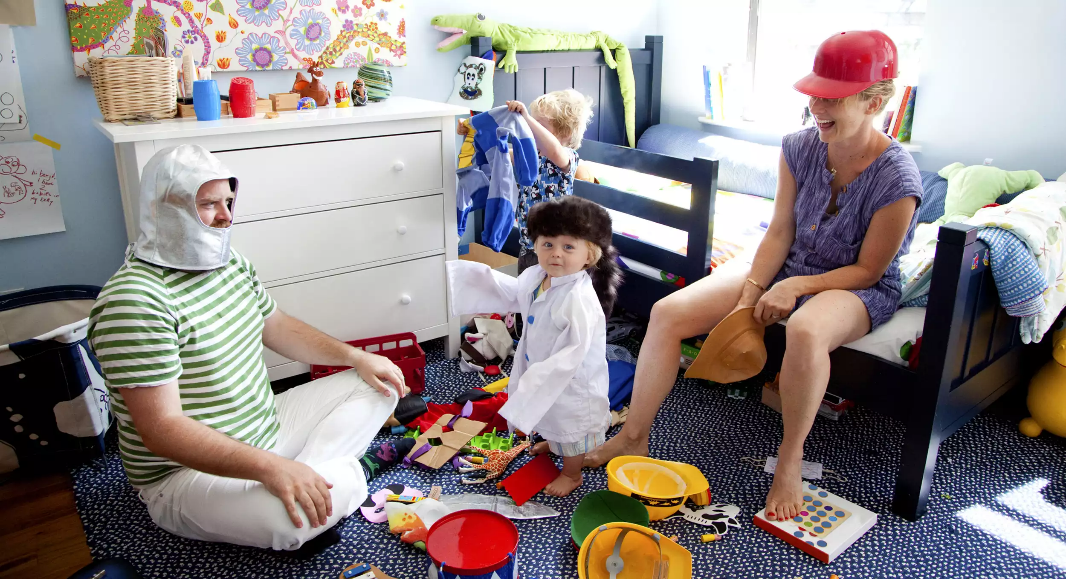 